 MINUTES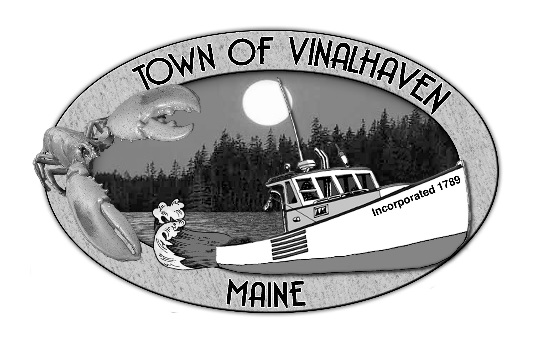 Tuesday, April 13, 20215:30 pmRoll Call - Selectmen Eric Gasperini, Phil Crossman, Pam Alley, Donald Poole and Jacob Thompson; and Town Manager Andrew Dorr.   
Also attending virtually – Gabe McPhail and Elin Elisofon 
Approve Agenda – Motion by Eric Gasperini to remove approval of the April 6, 20201 meeting minutes as they hadn’t had a chance to review them yet.  Second by Pam Alley.  Vote 5-0-0.  Motion carried.
Minutes – Approve the minutes from the March 30, 2021 meeting and the April 6, 2021 Budget meeting. – Motion by Phil Crossman to approve the minutes from the March 30, 2021 meeting.  Second by Eric Gasperini.  Vote 5-0-0.  Motion carried.
Approve and Sign Treasurer’s Warrant #41 – Motion by Eric Gasperini to approve and sign Treasurer’s Warrant #41.  Second by Donald Poole.  Vote 5-0-0.  Motion carried.
Communications - None
Speakers from the Floor – Gabe reminded all to take the 2021 Broadband survey either by mail or online.  It’s very quick and easy.
Committee and Department Reports/AppointmentsAnimal Control – The Board reviewed AC report for Jan-Feb-Mar.Harbor Master – The Board reviewed the HM report for Jan-Feb-Mar.  There was discussion on a spare mooring that continues to be problem for MSFS.Housing Committee – The committee is asking for $5000 for next year for an assessment.  There was a consensus to put this in the Planning budget for review at the next budget workshop.Road Commissioner – Some grading has begun as roads allow.  Winter equipment is being put away and general spring work is being done.
Old BusinessTransfer Station Layout – The engineers have come back with a ballpark figure between replacing the retaining wall and changing the layout.  Replacing the retaining wall, new concrete pads, and pavement is estimated at $636,500.  A layout change was estimated at $848,000.  There was a consensus to the Board to further discuss funding and bond options when Capital Improvements are viewed in a budget meeting.
New BusinessBudget WorkshopCEO/LPI – Motion by Jacob Thompson to approve the CEO/LPI budget for $31,285.  Second by Eric Gasperini.  Vote 5-0-0.  Motion carried.Licensed Septage Site – Motion by Eric Gasperini to approve the Licensed Septage Site budget for $2,300.  Second by Pam Alley.  Vote 5-0-0.  Motion carried.Animal Control – Motion by Jacob Thompson to approve the Animal Control budget at $5,325.  Second by Donald Poole.  Vote 5-0-0.  Motion carried.
Report of Town Manager – Kerry McKee has resigned as Ambulance Director.  The position will be posted soon.  There has been some follow up on land-use issues.  Continuing to pursue the 80K Action.  Andy looked into creating a moratorium on the Home Office Ordinance.  MMA’s answer was that there would need to be a Town Meeting to either change the Land Use Ordinance or to create the moratorium.  It was decided to ask the Planning Commission to put the Home Occupation discussion at the top of the priority list (they will be meeting on Thursday, 4/15/21).  
Report of Members – Eric Gasperini – Eric mentioned that with Kerry’s resignation there will be an opening on the School Board.  Eric asked if the 4th of July Committee has made a decision about having an event in the parking lot.  With other larger events in the State being cancelled Andy has advised the committee to take into consideration State and Town guidelines.Pam Alley – Pam asked about a Memorial Day observance.  It was thought that that kind of gathering would be different than a 4th of July parade and there may be ways to make that happen in some capacity.  Pam also asked if there was any progress on getting the flag pole painted.  Andy hasn’t had an opportunity to ask, but will ask Public Works for assistance.Phil Crossman – Asked about the dedication of the Town Report.  Emails will be sent out in that regard.  Phil asked about the lack of a vehicle inspection site, and enquired about incentivizing such a site.  There was discussion on wavers or other possible options.  Phil also said he was going to Rockland and will investigate, but also wanted to Board to be aware that there was restriping going on that the Rockland ferry terminal and inquiries were answered with a response along the lines of “there are going to be a lot of changes made here.”Jacob Thompson – Told the Board about a rally in Augusta on April 28, about the offshore windmill proposal.  Jake asked if Andy would be able to go speak on behalf of the Town.  Andy may have time to go, he has other meetings that afternoon, but would feel more comfortable if the Board had more discussions before he spoke for the Board and Town.  He has a meeting coming up with the Governors Energy Office later this week to understand more about the process.Donald Poole – Asked about scheduling the Town Meeting.  It was suggested to plan on an outdoor meeting and deal with inclement weather as it comes.  It was agreed to look at a date after school is out.
Adjourn – Motion to adjourn by Eric Gasperini.  Second by Pam Alley.  Vote 5-0-0.  Motion carried.Respectfully Submitted,
_________________________________Elizabeth Bunker, Deputy Town Clerk